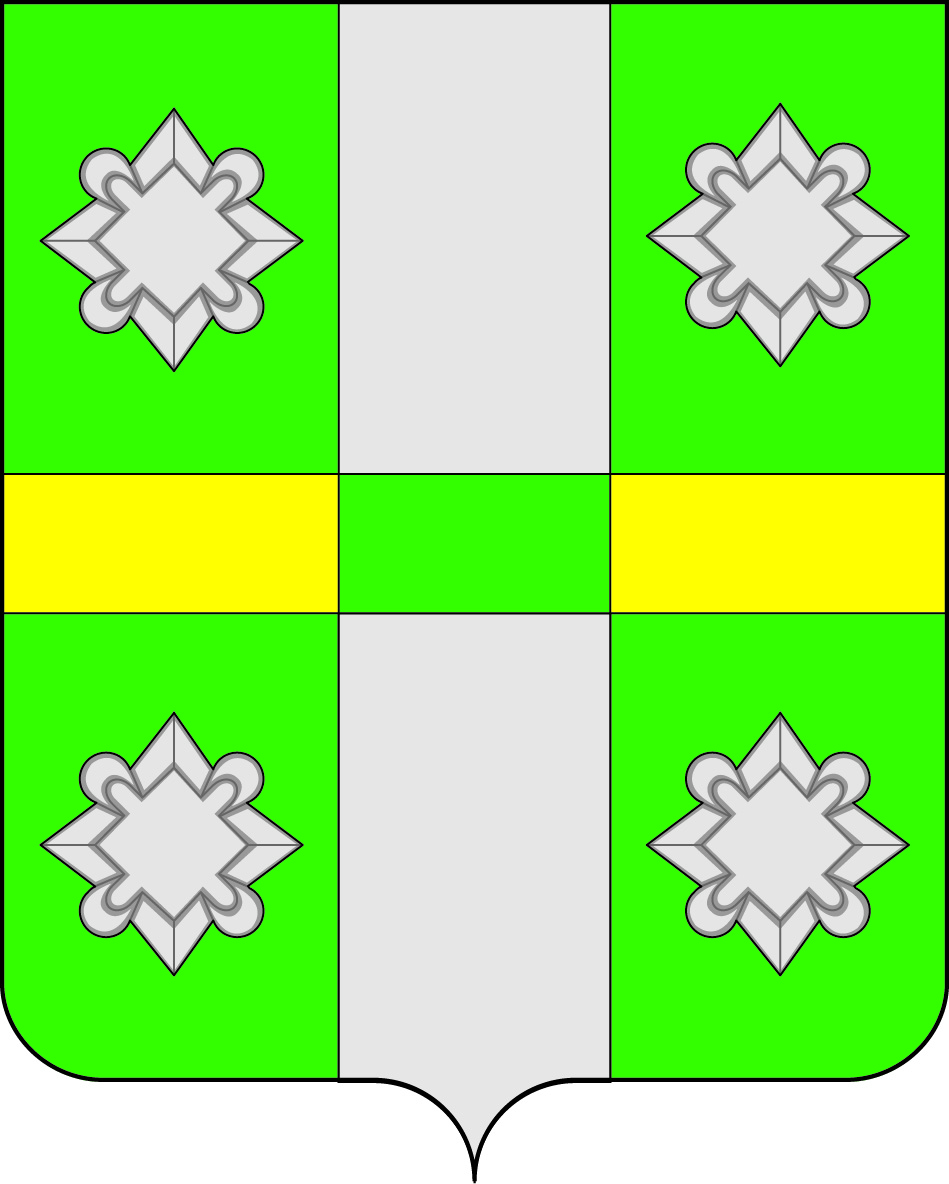 Российская ФедерацияИркутская  областьУсольское районное муниципальное образованиеА Д М И Н И С Т Р А Ц И ЯГородского поселенияТайтурского муниципального образованияР А С П О Р Я Ж Е Н И Еот  05 августа 2019 г.					                                  №    197 -р               п. ТайтуркаОб ограничении участияв мемориальных проектах иностранных государствна территории городского поселения Тайтурского муниципального образования В целях исполнения решения Президента Российской Федерации от 20 июня 2019 года и в рамках функций и полномочий, определенных в соответствии с Федеральным законом Российской Федерации от 6 октября 1999 года № 184-ФЗ «Об общих принципах организации законодательных  (представительных) и исполнительных органов государственной власти субъектов Российской Федерации» с изменениями и дополнениями,  на основании Федерального закона от 06.10.2003 г. № 131-ФЗ «Об общих принципах организации местного самоуправления в Российской Федерации», руководствуясь  ст. 23, 46 Устава Тайтурского муниципального образования:1. Ограничить участие сотрудников образовательных учреждений, организаций и предприятий всех форм собственности в мемориальных проектах иностранных государств на территории городского поселения Тайтурского муниципального образования .          2. .Ведущему специалисту по кадровым вопросам и делопроизводству Бархатовой К.В. опубликовать настоящее распоряжение в газете «НОВОСТИ» и разместить на официальном сайте администрации Тайтурского муниципального образования www.taiturka.irkmo.ru в информационно-телекоммуникационной сети Интернет.           3. Назначить ответственным за исполнение данного распоряжения заместителя главы городского поселения Тайтурского муниципального образования Е.А. Леонову.И.о. Главы городского поселения Тайтурского муниципального образования                                                       Е.А. Леонова